         Unit 6        Accumulative Review         SPELLING         7th            Name: ___________________________________Page 42Unit 1 Silent/Sounded Consonants1. ____________________________2. ____________________________3. ____________________________4. ____________________________5. ____________________________6. ____________________________7. ____________________________8. ____________________________9. ____________________________10. ____________________________Unit 2 Greek Word Parts I11. ____________________________12. ____________________________13. ____________________________14. ____________________________15. ____________________________16. ____________________________17. ____________________________18. ____________________________19. ____________________________20. ____________________________Page 43 Unit 3 Number Prefixes21. ____________________________22. ____________________________23. ____________________________24. ____________________________25. ____________________________26. ____________________________27. ____________________________28. ____________________________29. ____________________________30. ____________________________Unit 4 Words from Names31. ____________________________32. ____________________________33. ____________________________34. ____________________________35. ____________________________36. ____________________________37. ____________________________38. ____________________________39. ____________________________40. ____________________________Unit 5 Homophones41. ____________________________42. ____________________________43. ____________________________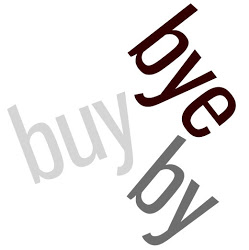 44. ____________________________45. ____________________________46. ____________________________47. ____________________________48. ____________________________49. ____________________________50. ____________________________Challenge Words Unit 1-551. ____________________________52. ____________________________53. ____________________________54. ____________________________55. ____________________________56. ____________________________57. ____________________________58. ____________________________59. ____________________________60. ____________________________